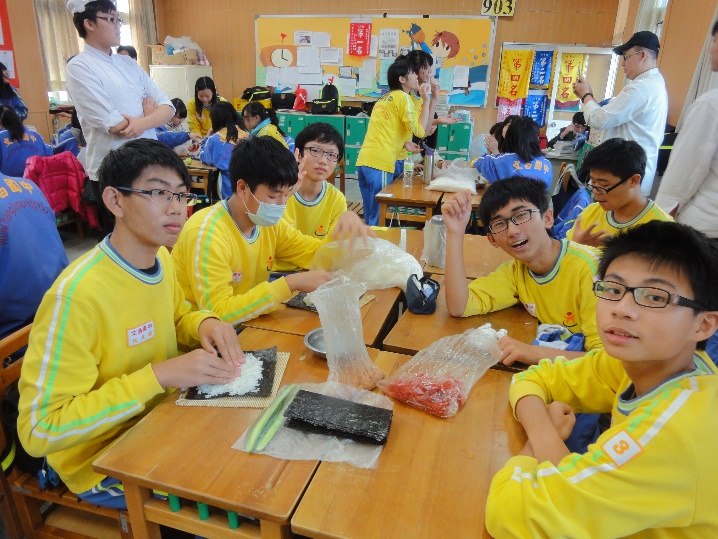 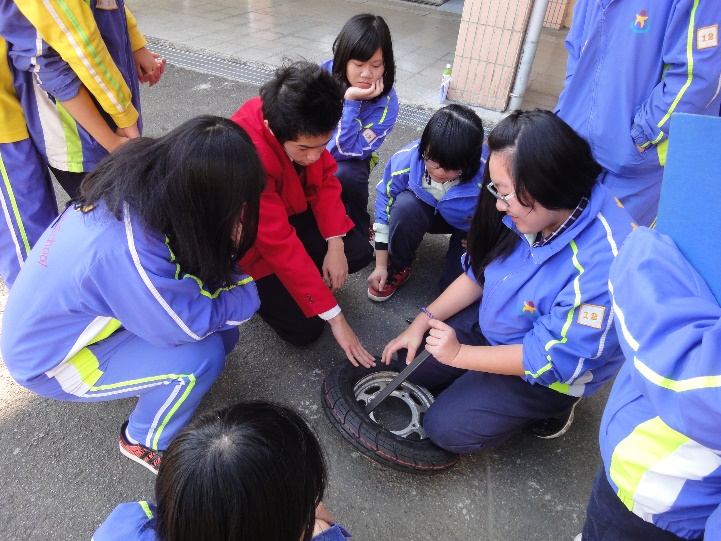 九年級職科體驗活動--餐飲科九年級職科體驗活動--汽車修護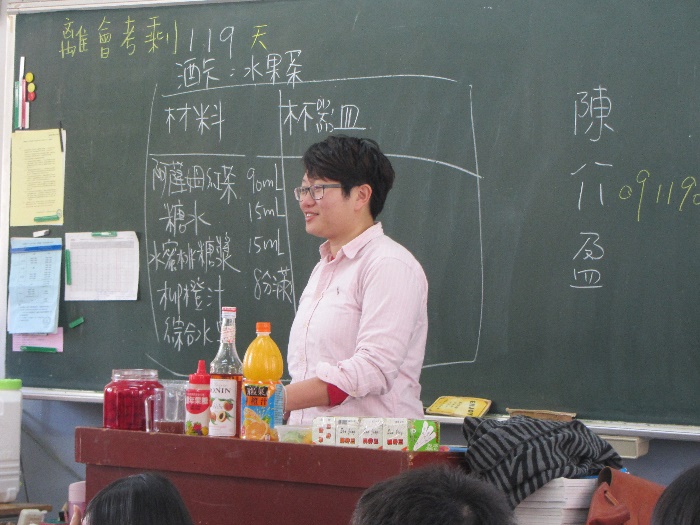 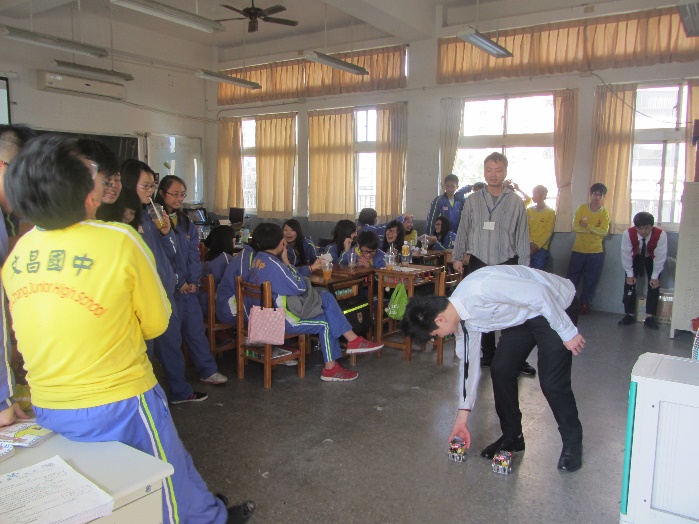 九年級職科體驗活動--餐飲科九年級職科體驗活動--電子科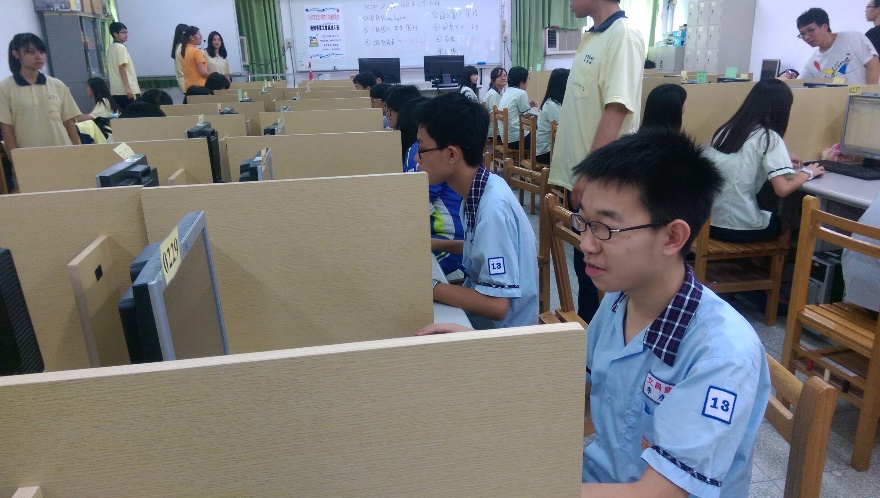 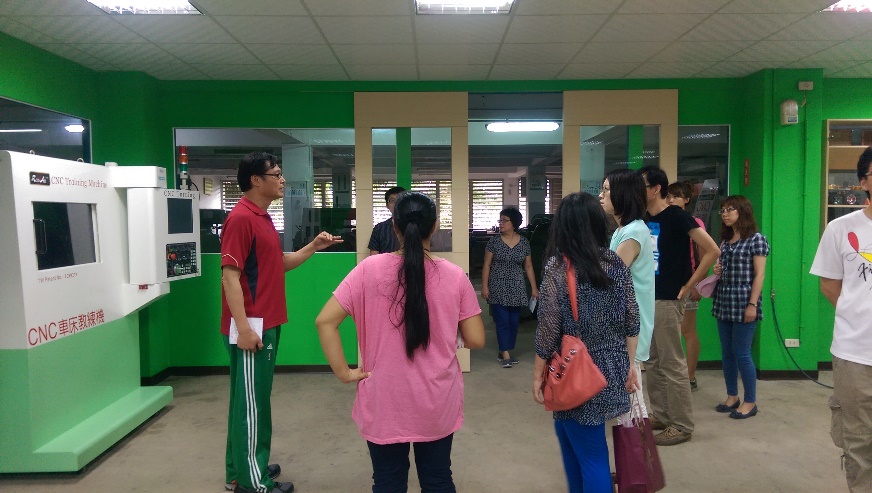 八年級參加職業試探活動—資處科職業試探活動—教師聆聽職群介紹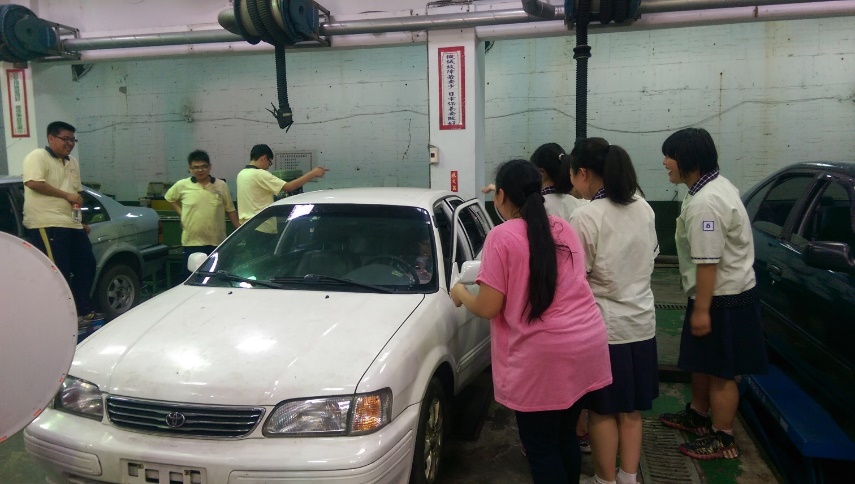 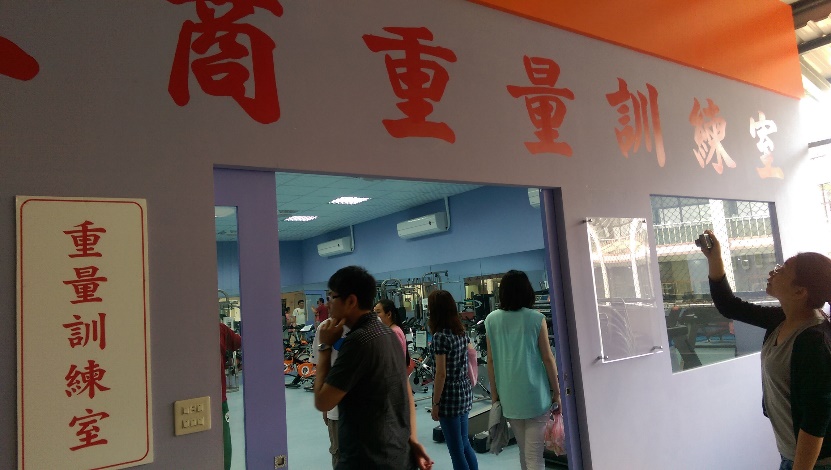 八年級參加職業試探活動—汽車科職業試探活動—高中校園巡禮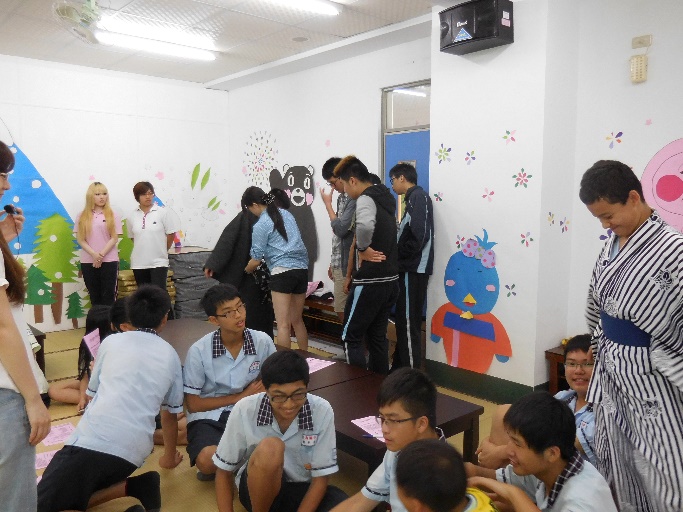 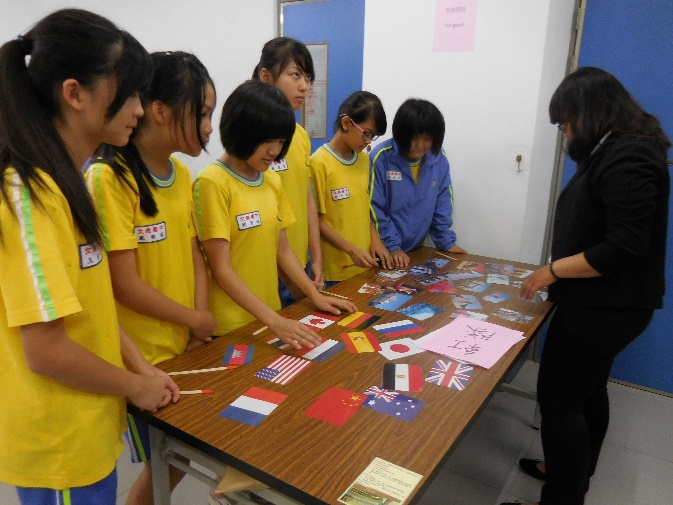 八年級參加職業試探活動--應用日語科八年級參加職業試探活動--國際商務科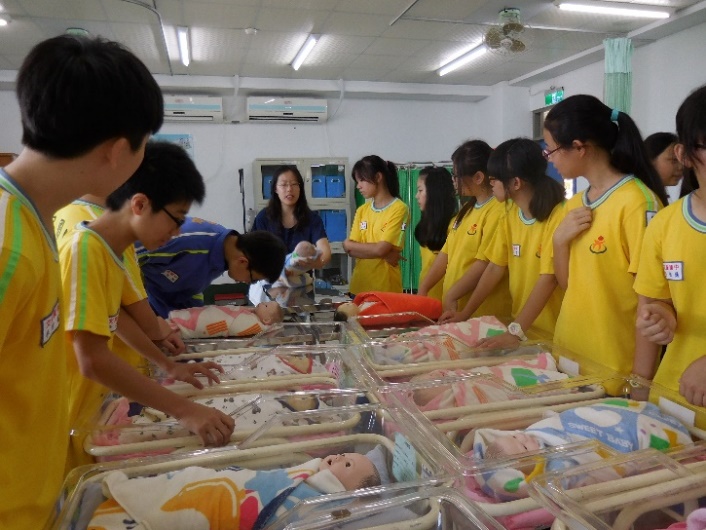 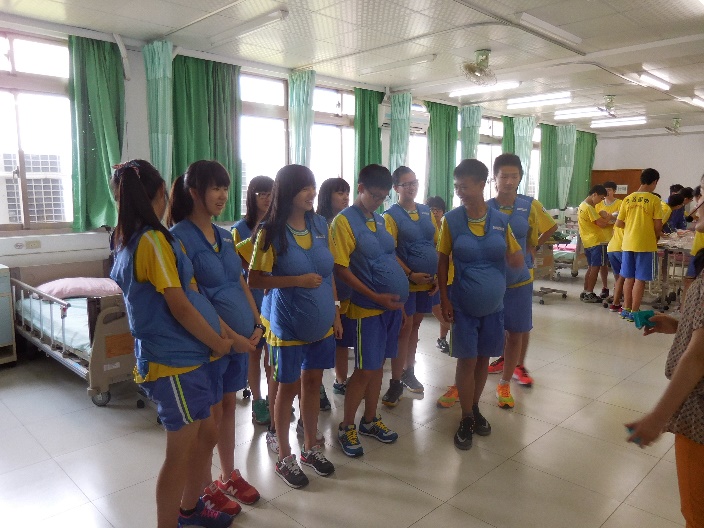 八年級參加職業試探活動—幼保科八年級參加職業試探活動—幼保科